 Муниципальное бюджетное дошкольное образовательное учреждение  детский сад «Сказка»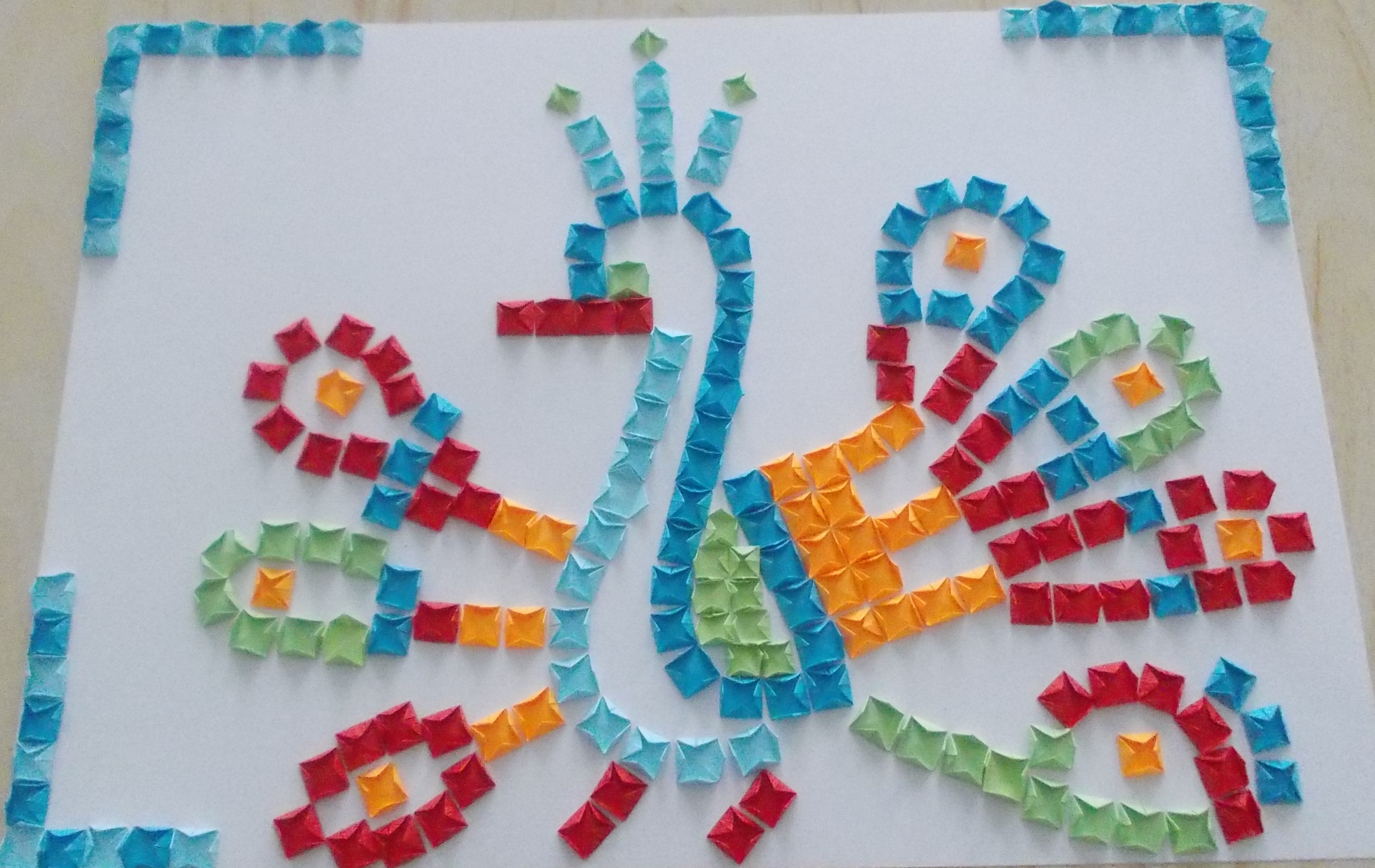 Мастер класс по модульному оригамиВоспитатель старшей группыПилигримоват Елена Александровнаг. Горняк 2014Модульное оригами 1. Итак, основной материал для рукоделия – двухсторонняя цветная бумага, так же глянцевая или фоновая. 2. Помимо бумаги, вам потребуется клей и ножницы, линейка, карандаш, картон или ватман. 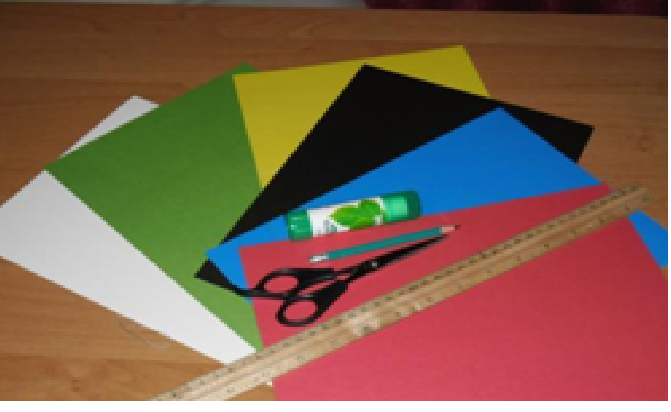 Порядок работы: 1. Подготовив, весь материал для работы приступаем к самому долгому этапу – подготовка модулей. Расчерчиваем лист на квадраты (2*2 или 2,5*2,5) и разрезаем.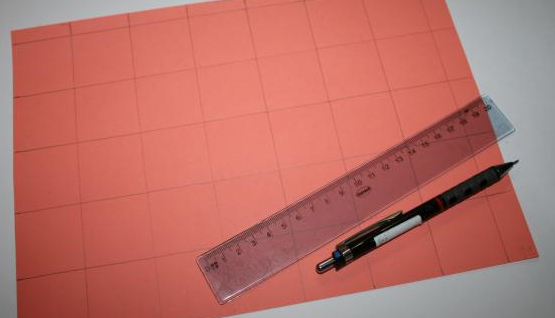 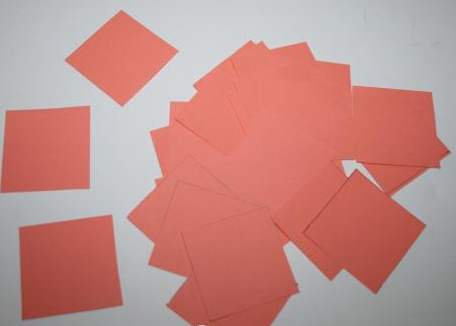 2. Приступаем к сворачиванию по диагонали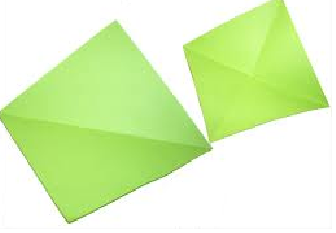 3. Каждый угол сгибаем к центру 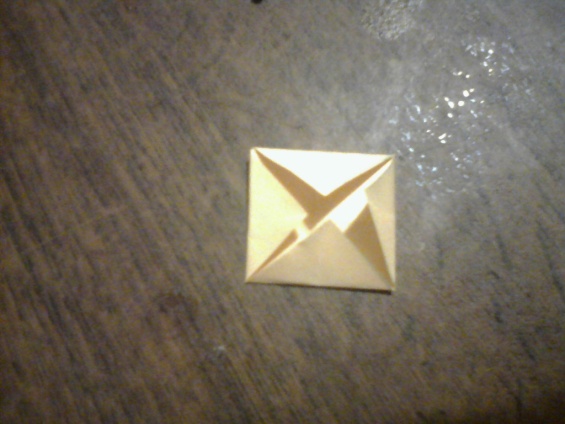 4. Квадратик переворачиваем, уголками вниз и опять отгибаем уголочки к центру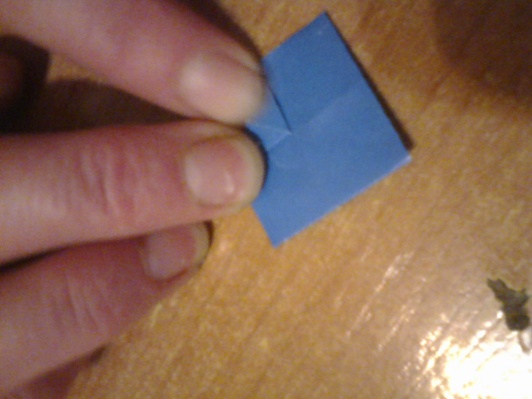 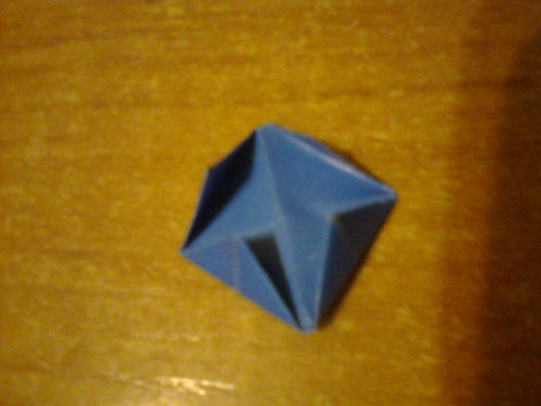 Модули готовы, можно приступать к выполнению различных работам 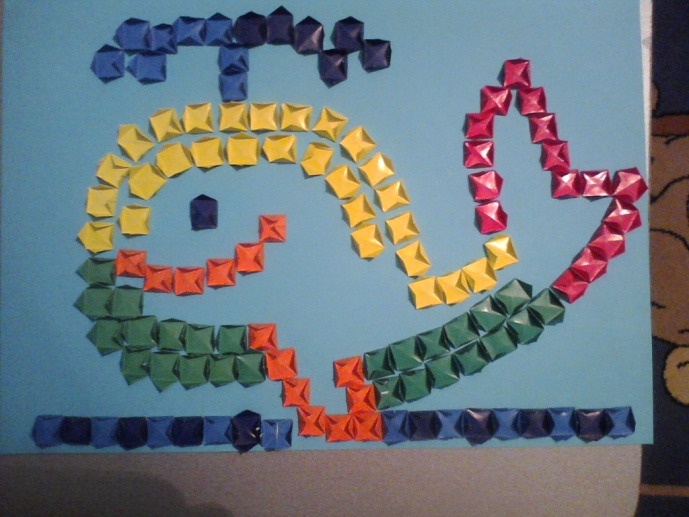 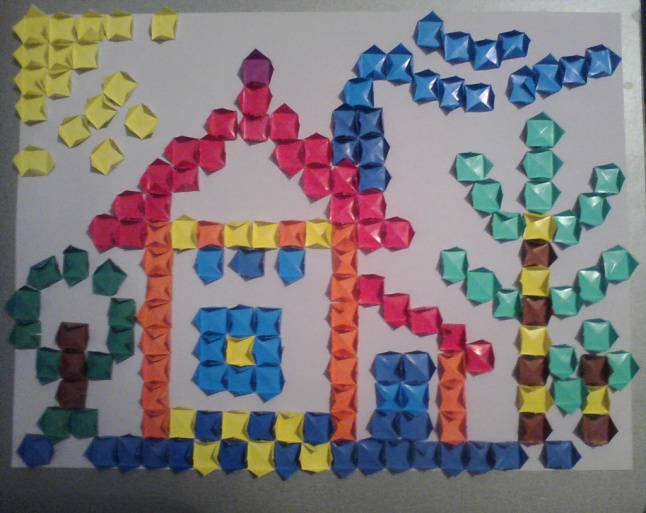 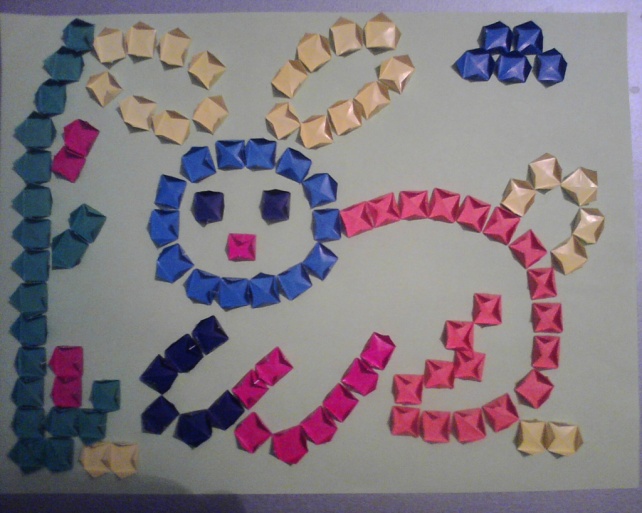 Спасская церковь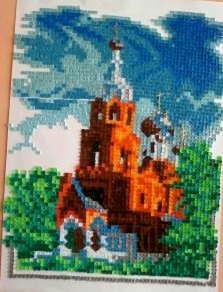 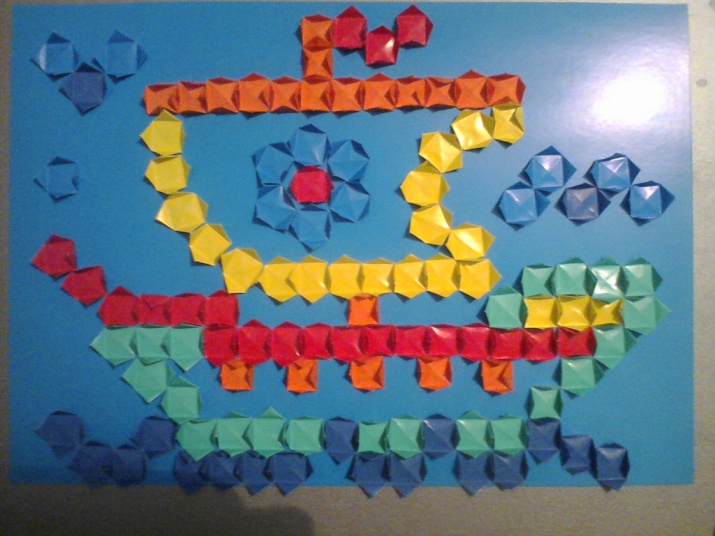 Новогодняя ночь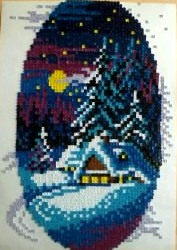 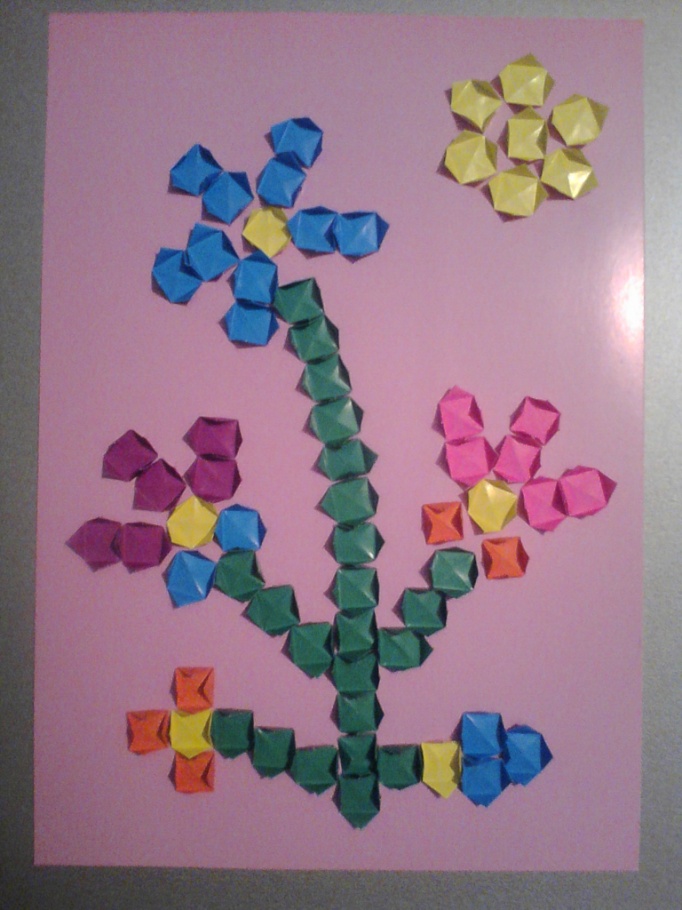 Китайская истина неоспорима:«Расскажи – и я забуду,покажи – и я запомню,дай попробовать – и я пойму»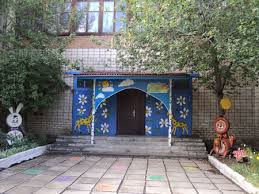 658420 Алтайский край Локтевский район Г .Горняк Миронова 128 корпус 9Тел: 8(385-86) 3-18-18